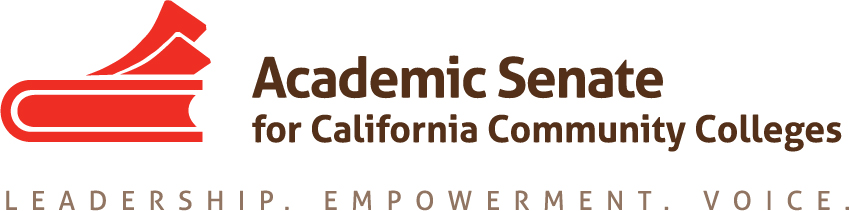 Curriculum Committee MeetingDate:  Tuesday, 18 October 20168:30 AM – 10:00 AMCCC Confer Passcode:  5288161-719-785-4469 or 1-888-450-4821AGENDACall to Order and note takerDiscussion items, with action as neededCurriculum Regionals – 21 and 22 October -- Skyline and Mt.  SACAttendees – Michael Wyly and Randy (north); everyone except Michael Wyly in southPPTsLogisticsCurriculum Paper on Course Outlines of Record Outline approved by the ASCCC Executive committee (attached)TimelinesCurriculum Institute – 12-15 July 2017 in RiversideAll members expected to attend and present Anticipating 700 people in attendance this year Will need to begin planning with first draft of agenda due in March Meeting Schedule 15 November, 8:30 – 10am6 December, 8:30 – 10am17 January, 8:30 – 10am25 February, 10-3, Mt. SAC21 March, 8:30 – 10am18 April, 8:30 – 10am6 May, 10-3, Los Angeles Valley AnnouncementsUpcoming Events:Curriculum Regionals, 21-22 October 2016Formerly Incarcerated Students regionals – 21 October 2016, 18 and 19 November Minimum Qualifications and Equivalencies Regionals – 28 October (Woodland)Executive Committee Meeting, Wednesday 2 November 2016, Westin South Coast PlazaASCCC Fall Plenary Session, Thursday – Saturday, 3-5 November 2016, Westin South Coast PlazaOther announcements?Adjournment